Contract Summary FormParata Systems LLC  SUMMARY OF SIGNIFICANT CHANGESNo list of significant changesSUBCONTRACTORSThis contract does not currently include subcontractors or pass through to other providers.CONTRACT OPERATING EXPENSES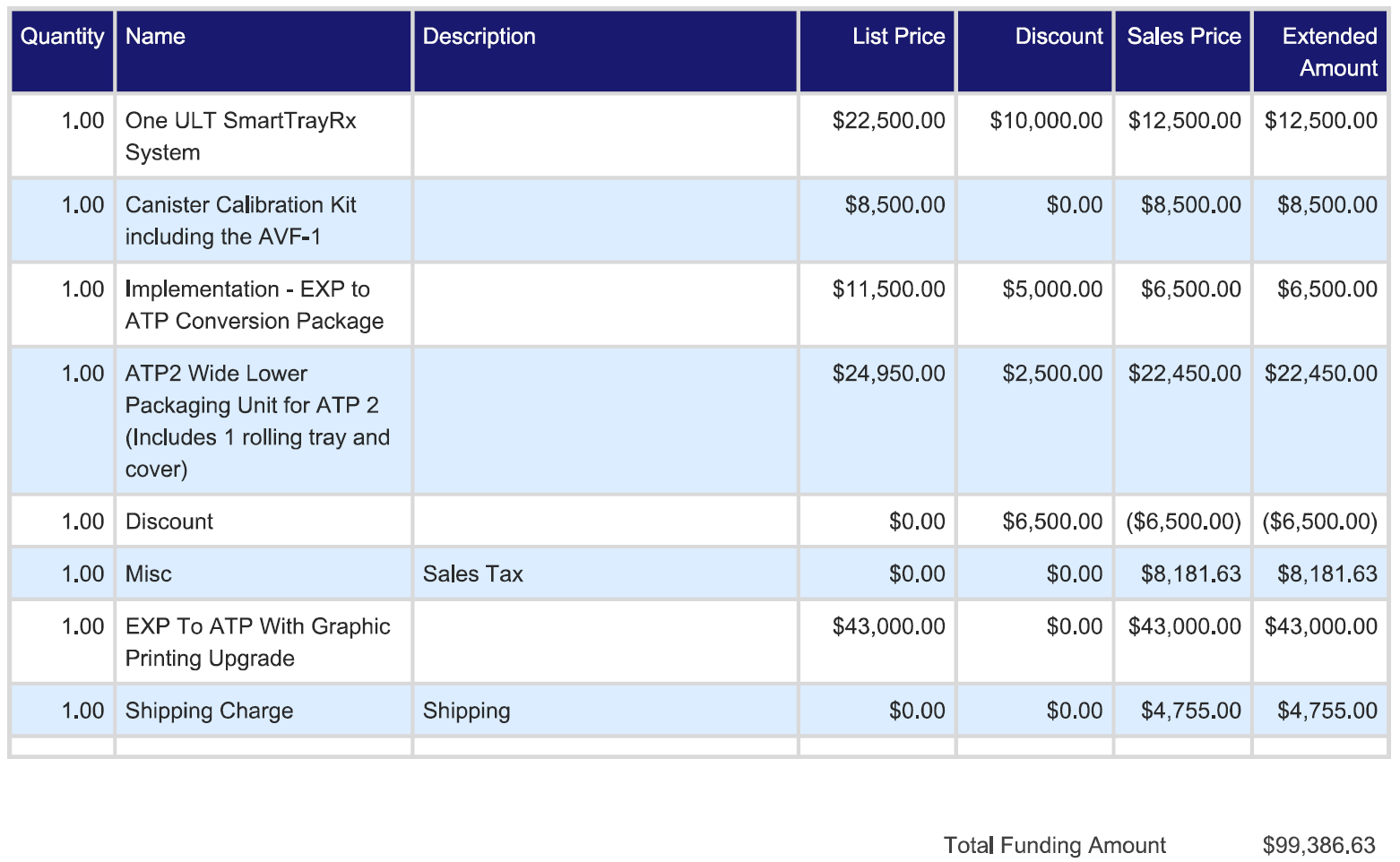 